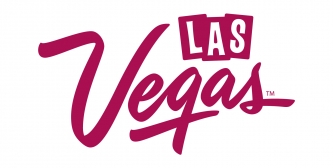 FOR IMMEDIATE RELEASE	Contact: 	Dawn ChristensenJanuary 30, 2015	dchristensen@lvcva.com	(702) 892-2984LAS VEGAS SETS RECORD FOR VISITATION WELCOMING MORE THAN 41 MILLION VISITORS IN 2014Increases in visitation indicators point to continued recovery for Las Vegas tourismLAS VEGAS – Las Vegas welcomed a record 41.1 million visitors in 2014, approximately 1.4 million more visitors than the previous high of 39.7 million set in 2012. The 2014 year-end statistics, released today by the Las Vegas Convention and Visitors Authority (LVCVA), point to continued recovery for Las Vegas tourism with increases in all of the key visitation indicators. Las Vegas tourism generates more than $45 billion in economic impact for the local economy and supports 376,000 local jobs. “Breaking the 40 million visitor mark has been a goal of ours, and reaching beyond that to more than 41 million is a testament to the hard work of our resort partners and everyone who works in the industry,” said Rossi Ralenkotter, president/CEO of the LVCVA. “Tourism drives our local economy, and the growth in recent years is a positive sign for both the industry and our community. With more than $9 billion in recent and planned developments, we are poised to continue that growth and march toward our next goal of 45 million visitors in the coming years.”Other year-end highlights:The meetings and convention industry reached a six-year high with nearly 5.2 million delegates attending a convention, trade show or meeting in 2014, reflecting a 1.2 percent increase over last year. This is the highest convention attendance since 2008.Las Vegas hosted 22,103 meetings, trade shows or conventions in 2014, up slightly from the 2013.  The 2014 total is also the highest number of meetings and conventions held in Las Vegas since 2008.  Average citywide occupancy grew 2.4 percentage points to 86.8 percent for 2014. Las Vegas’ citywide occupancy is 22 percentage points higher than the national average of 64.1 percent.  With industry-leading occupancy for its 150,544 rooms, Las Vegas fills more rooms per night on average than any destination in North America.  Las Vegas’ average daily room rate increased $6 to nearly $117 in 2014.Clark County gross gaming revenue reached nearly $9.6 billion in 2014, a 1.2 percent decrease from 2013. For Downtown Las Vegas, gaming revenue was up 2.1 percent for a total of $511 million last year while revenues decreased 2.1 percent to nearly $6.4 billion on the Las Vegas Strip.Another positive indicator for Southern Nevada’s tourism industry is the addition of nearly 21,000 jobs in the resort industry since the recessionary low in November 2009.  Tourism supports 46 percent of all local jobs.Additional information regarding Las Vegas 2014 visitors will be available later this spring when the LVCVA releases its annual Visitor Profile Study, detailing visitor trends, attitudes, behaviors and spending habits while visiting the destination.  Click here for a summary of the 2014 visitor statistics. ABOUT THE LVCVAThe Las Vegas Convention and Visitors Authority (LVCVA) is charged with marketing Southern Nevada as a tourism and convention destination worldwide, and also with operating the   and .  With more than 150,000 hotel rooms in Las Vegas alone and nearly 11 million square feet of meeting and exhibit space citywide, the LVCVA’s mission centers on attracting ever-increasing numbers of leisure and business visitors to the area.  For more information, go to www.lvcva.com.#     #     # 